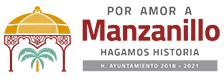 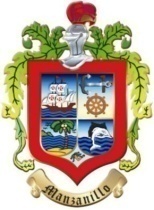 Por medio del presente, manifiesto que el Instituto Municipal de la Cultura no cuenta con información de CATÁLOGO DE INFORMACIÓN DE INTERÉS PÚBLICO correspondientes al periodo del 01 de octubre al 31 de diciembre del 2018 y de ejercicios anteriores Agradeciendo las atenciones a la presente y si más por el momento me despido de usted, enviándole un cordial saludo.A T E N T A M E N T ESUFRAGIO EFECTIVO NO REELECCIÓNMANZANILLO, COLIMA A 21 DE ENERO DE 2019C. CARLOS LENIN CAZARES SERRATOSDIRECTOR GENERAL DEL INSTITUTO MUNICIPALDE LA CULTURA